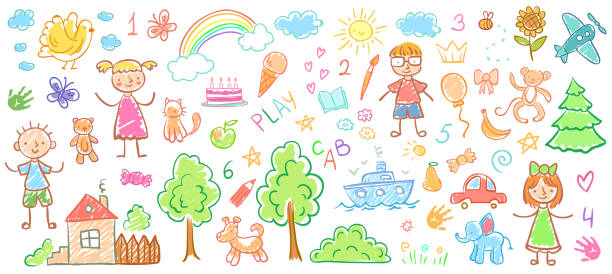 Zápis do MŠ Držková 2024/2025proběhne ve čtvrtek 16.5.2024 od 9:00 - 15:00h v mateřské škole v Držkové. Součástí zápisu bude pro rodiče i děti prohlídka a seznámení s MŠ. Více informací naleznete na web stránkách školy. Hledejte stránky Obce Držková – sekce Mateřská škola. Kontaktní telefon  577/467 528 . ředitelka MŠ Držková - Mgr.Lucie Köglerová.